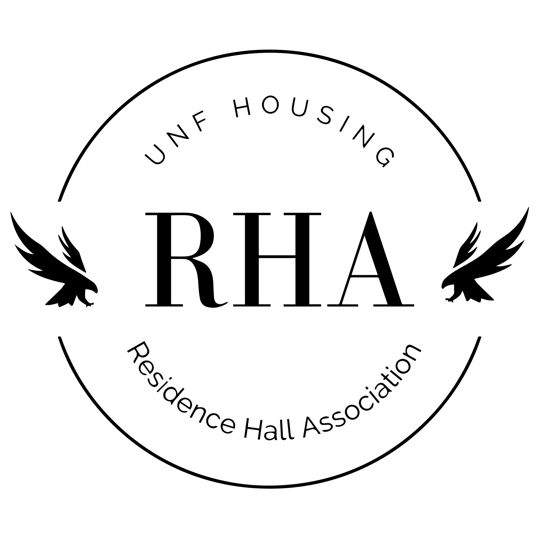 RHA Funding Request FormName: 
Contact Info:Area:Monetary Request:



Event:

Summary of Event:



Purchase List & Justification